У К Р А Ї Н АТеофіпольська районна радаХмельницької областісьоме скликанняПРОЕКТР І Ш Е Н Н Я_____________ 2019 року №_____/2019Про Програму надання безоплатної правової допомоги населенню Теофіпольського району Хмельницької області на 2019 – 2020 рокиРозглянувши подання першого заступника голови Теофіпольської районної державної адміністрації Хмельницької області та керуючись пунктом 16 частини 1 статі 43 Закону України «Про місцеве самоврядування в Україні», районна рада ВИРІШИЛА:1.Затвердити Програму надання безоплатної правової допомоги населенню Теофіпольського району Хмельницької області на 2019 – 2020 роки (далі – Програма, додається).	2.Рекомендувати районній державній адміністрації щорічно передбачати кошти районного бюджету на фінансування заходів Програми та інформувати районну раду про хід її виконання.3.Рекомендувати Старокостянтинівському місцевому центру з надання безоплатної вторинної правової допомоги здійснювати координацію роботи з виконання завдань і заходів Програми.4.Контроль за виконанням рішення покласти на постійну комісію районної ради з питань регламенту, депутатської діяльності, етики та законності і правопорядку (голова комісії Яцух В.Л.)Голова районної ради							          А. Петринюк 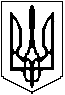 